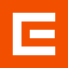 DATA                                                                                                                                                                                                                 10.08.2017COMUNICAT DE PRESAEduard Novak, singurul campion paralimpic al Romaniei, va da startul Maratonului Olteniei, cel mai energic eveniment de MTB si trail run Ambasadorul editiei a V-a a Maratonului Olteniei, powered by CEZ Romania este Eduard Novak. Evenimentul, la care vor participa aproximativ 600 de sportivi amatori, se va desfasura la Ramnicu Valcea pe 26 si 27 august. Maratonul Olteniei este deja un reper important pentru amatorii de Mountain Bike si Trail Run din Romania. La startul in cursa de Mountain Bike se va afla si Eduard Novak, singurul campion paralimpic al Romaniei si presedinte al Federatiei Romane de Ciclism. „Sunt onorat ca voi participa la Maratonul Olteniei, un eveniment care devine de la an la an mai atractiv si mai important pentru comunitatea locala. Maratonul este totodata dovada ca romanii iubesc miscarea si vor sa se mentina in forma. Sper ca astfel sa vedem cat mai multi copii care aleg sportul si ciclismul in special si care ne vor aduce in viitor medalii la cele mai importante evenimente mondiale. Este important nu doar sa inspiram oamenii sa faca miscare, ci si sa adere la valorile sportului: respect fata de adversari si parteneri, corectitudine si dorinta de fi cel mai bun”, a declarat Eduard Novak.„Eduard este un model pentru miscarea ciclista si sportiva nu numai din Romania, ci pentru toti sportivii. Suntem convinsi ca alaturi de Eduard si de Federatia de Ciclism vom transforma a V-a editie a Maratonului intr-un eveniment care va inspira cat mai multi oameni sa imbratiseze sporturile in aer liber. Ne dorim, de asemenea, sa reusim sa realizam obiectivul cauzei sociale – modernizarea Centrului de transfuzii din Ramnicu Valcea si constientizarea necesitatii de a dona sange pentru a salva vieti”, a declarat Martin Zmelik, Country Manager al Grupului CEZ in Romania.Bataile inimii, in premiera inspiratie pentru muzicieniPatru participanti la prima tura de recunoastere a Maratonului Olteniei, desfasurata pe 7 iunie 2017, au purtat bratari de monitorizare a ritmului cardiac, iar datele colectate de pe aceste dispozitive au fost descarcate si analizate de artistii Raul Kusak si Electric Brother, care au gasit inspiratia de a crea soundtrack-ul oficial al Maratonului Olteniei.Dispozitivele au fost purtate de Martin Zmelik, Country Manager Grupul CEZ in Romania, Carmen Bruma, jurnalist TV si cei doi bloggeri sportivi, sustinatori ai evenimentului – Roxana Lupu (adrenallina.ro) si Emilian Nedelcu (biciclistul.ro). Cei patru au parcurs un traseu de 33 de kilometri cu diferente mari de nivel si cu zone dificile din punct de vedere tehnic, dar spectaculoase in acelasi timp, traversand padurea de langa Ramnicu Valcea.Participantii la Maratonul Olteniei devin sustinatori ai Centrului de Transfuzii Sanguine din Ramnicu Valcea  In cadrul acestei editii a Maratonului Olteniei, sportivii au ocazia sa transforme cursele la care participa in sanse la viata prin sustinerea Centrului de Transfuzii Sanguine Valcea. Persoanele care doresc sa sprijine cauza sociala a evenimentului pot face o donatie accesand website-ul www.maratonulolteniei.ro. La finalul maratonului, contravaloarea taxelor si cea a donatiilor individuale, alaturi de cea a Grupului CEZ in Romania, vor fi directionate integral catre dotarea cu echipamente medicale performante a CTS Valcea.Alergatorii si biciclistii doritori se pot inscrie la cursele de Trail Running si MTB Cross-country ale Maratonului Oltenei, desfasurate pe 26-27 august, la Ramnicu Valcea, pe www.maratonulolteniei.ro. Departamentul Relatii Publice, Brand si MarketingCEZ RomaniaDespre Grupul CEZ in RomaniaGrupul CEZ este prezent pe piata romaneasca inca din anul 2005, odata cu preluarea companiei de distributie Electrica Oltenia SA care, dupa procesul de transformare, asigura alimentarea cu energie electrica a sapte judete: Arges, Dolj, Gorj, Mehedinti, Olt, Valcea si Teleorman. Afacerile Grupului CEZ in Romania sunt reprezentate de cele 8 companii – Distributie Oltenia, CEZ Romania, CEZ Vanzare, CEZ Trade, Tomis Team, MW Invest, Ovidiu Development si TMK Hydroenergy Power.Despre Eduard NovakEduard a inceput cariera de sportiv la o varsta frageda cand a ales hocheiul. A decis dupa putin timp sa se dedice patinajului viteza iar, dupa 10 ani de cariera exceptionala a obtinut 25 de titluri nationale, 30 de recorduri nationale si locul 3 la Cupa Mondiala de juniori. In urma unui accident nefericit, a reluat viata sportiva de la 0. Fara niciun sprijin financiar din partea statului, Eduard Novak si-a deschis singur propria afacere din care si-a finantat participarile la concursurile internationale de ciclism. Timp de cativa ani, am fost ziua agent de vanzari la propria firma si seara sportiv de performanta. Cu perseverenta, Eduard si-a imbunatatit constant performantele, culminand cu paralimpiada de la Londra, unde a obtinut aurul si a batut recordul mondial de viteza. 